Many Voices, One Vision North Dakota Disabilities Advocacy Consortium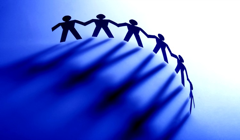 PO Box 7472
Bismarck, ND 58502-7472
www.nddac.org Disability Awareness Day at the ND State Capitol – March 7, 2023You are invited!BISMARCK, ND – The North Dakota Disabilities Advocacy Consortium (NDDAC) will sponsor Disability Awareness Day at the North Dakota Legislature on Tuesday, March 7, 2023 from 9:00 AM to 4:00 PM in the Great Hall of the state Capitol in Bismarck.The goal is to provide legislators and the public an opportunity to learn how public policy issues impact people with disabilities and their families.  Every legislator will have the opportunity to interact with persons with disabilities and learn, on a one-to-one basis, how public policy decisions shape the lives of individuals with disabilities and their family members. This is your opportunity to share your thoughts with your legislators – they need to hear from you!The NDDAC is a collaborative coalition, comprised of member organizations, committed to advocating for policies that benefit North Dakotans with disabilities (www.nddac.org).   The NDDAC public policy priorities for 2023-2025 include provisions for Home and Community-Based Services (HCBS), access to affordable, accessible housing for people with disabilities, Mental Health services, Employment, and Children & Family Services.  There will also be a meeting of the Advocates Leading their Lives (ALL) Self-Advocacy Group on Monday March 6, 2023 at the Holiday Inn Hotel from 2:00-6:00.  “All” people interested are welcome to attend to help build a stronger self-advocacy voice and to identify and prepare talking points for Disability Awareness Day. If you plan to attend these events, please complete and submit the attached form. Reimbursement for lodging is available for up to 40 consumer participants for the night of March 6th. These rooms will be provided by the DD Council, you will need to register for DAD and the ALL meeting one week in advance (by February 15, 2023) to book a room. Please respond no later than February 15, 2023!! Register here: https://forms.gle/ZcyEk1v4PCXxJdpT9For more information contact Julie Horntvedt, State Council on Developmental Disabilities, 
at 701.328.4847 or jhorntvedt@nd.gov 